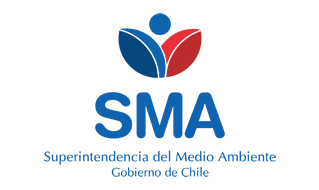 
INFORME DE FISCALIZACIÓN AMBIENTAL
Normas de Emisión
FRIGORIFICO DE OSORNO S.A.
DFZ-2017-1877-X-NE-EI
1. RESUMEN.
El presente documento da cuenta del informe de examen de la información realizado por la Superintendencia del Medio Ambiente (SMA), al establecimiento industrial “FRIGORIFICO DE OSORNO S.A.”, en el marco de la norma de emisión DS.90/00 para el reporte del período correspondiente a OCTUBRE del año 2016.
Entre los principales hechos constatados como no conformidades se encuentran: El establecimiento industrial no informa remuestreo para el período controlado; 
2. IDENTIFICACIÓN DEL PROYECTO, ACTIVIDAD O FUENTE FISCALIZADA
3. ANTECEDENTES DE LA ACTIVIDAD DE FISCALIZACIÓN
4. ACTIVIDADES DE FISCALIZACIÓN REALIZADAS Y RESULTADOS
	4.1. Identificación de la descarga
	4.2. Resumen de resultados de la información proporcionada
5. CONCLUSIONES
Del total de exigencias verificadas, se identificó la siguiente no conformidad:
6. ANEXOSNombreFirma
Aprobado
Elaborado
JUAN PABLO RODRÍGUEZ FERNÁNDEZ
VERÓNICA GONZÁLEZ DELFÍN
24-04-2017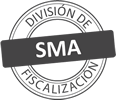 Titular de la actividad, proyecto o fuente fiscalizada:
FRIGORIFICO DE OSORNO S.A.Titular de la actividad, proyecto o fuente fiscalizada:
FRIGORIFICO DE OSORNO S.A.RUT o RUN:
96518090-7RUT o RUN:
96518090-7Identificación de la actividad, proyecto o fuente fiscalizada:
FRIGORIFICO DE OSORNO S.A.Identificación de la actividad, proyecto o fuente fiscalizada:
FRIGORIFICO DE OSORNO S.A.Identificación de la actividad, proyecto o fuente fiscalizada:
FRIGORIFICO DE OSORNO S.A.Identificación de la actividad, proyecto o fuente fiscalizada:
FRIGORIFICO DE OSORNO S.A.Dirección:
FRANCOISCO DE L CAMPO Nº 200Región:
X REGIÓN DE LOS LAGOSProvincia:
OSORNOComuna:
OSORNOCorreo electrónico:
Correo electrónico:
Teléfono:
Teléfono:
Motivo de la Actividad de Fiscalización:Actividad Programada de Seguimiento Ambiental de Normas de Emisión referentes a la descarga de Residuos Líquidos para el período de OCTUBRE del 2016.Materia Específica Objeto de la Fiscalización:Analizar los resultados analíticos de la calidad de los Residuos Líquidos descargados por la actividad industrial individualizada anteriormente, según la siguiente Resolución de Monitoreo (RPM):
SISS N° 542 de fecha 15-09-2014Instrumentos de Gestión Ambiental que Regulan la Actividad Fiscalizada:La Norma de Emisión que regula la actividad es:
N° 90/2000 Establece Norma de Emisión para la Regulación de Contaminantes Asociados a las Descargas de Residuos Líquidos a Aguas Marinas y Continentales SuperficialesPunto DescargaNormaTabla cumplimientoMes control Tabla CompletaCuerpo receptorCódigo CIIU N° RPMFecha emisión RPMÚltimo período Control DirectoPUNTO 1 (RIO RAHUE CON DILUCION)DS.90/00TABLA 2NO TIENERIO RAHUE (X REG.) CON DILUCION3111154215-09-2014N° de hechos constatadosN° de hechos constatadosN° de hechos constatadosN° de hechos constatadosN° de hechos constatadosN° de hechos constatadosN° de hechos constatadosN° de hechos constatados1234567Punto DescargaInformaEfectúa descargaEntrega dentro de plazoEntrega parámetros solicitadosEntrega con frecuencia solicitadaCaudal se encuentra bajo ResoluciónParámetros se encuentran bajo normaPresenta RemuestrasPUNTO 1 (RIO RAHUE CON DILUCION)SISISISISISISINON° de Hecho ConstatadoExigencia AsociadaDescripción de la No Conformidad8Presentar RemuestrasEl establecimiento industrial no informa los remuestreos realizados para el período controlado de OCTUBRE de 2016.N° AnexoNombre Anexo 1Ficha de resultados de autocontrol PUNTO 1 (RIO RAHUE CON DILUCION)